Устройство, облегчающее ориентирование на местности – этоКартаКомпасСкломерПрибор позволяющий определять стороны света, ориентируясь на магнитное поле Земли.Магнитный компасГидрокомпасГирокомпасЭлектронный компасАзимут – этоНаправление твоего ориентираУгол в градусной мереУгол между севером и направлением твоего ориентираУгол в градусной мере между севером и направлением твоего ориентираГеографическая карта универсального назначения, на которой подробно изображена местность.Топографическая картаФизическая картаЛандшафтная картаСпортивная картаКаким условным знаком обозначается «корч, пень»:Как обозначается на карте для спортивного ориентирования «старт»?ТреугольникКружокКружок в кружочкеТреугольник в кружочкеКоордината в системе географических координат, которая определяет месторасположение точки относительно «нулевого меридиана»:ДолготаШиротаМедианаПараллель Как обозначается «непреодолимая ограда»:Каким условным знаком на карте обозначается «группа камней»:Чертёж участка местности, выполненный глазомерной съёмкой, с обозначенными важнейшими объектами (для ориентирования) :Кроки’НабросокИллюстрацияРисунок местностиКаким условным знаком обозначается «бугор»:Каким цветом на карте обозначается «открытое, окультуренное пространство»?ЖелтымОранжевымЗелёнымНа белом фоне зелёные вертикальные полосыКак обозначается «пересыхающий ручей»:Географическая координата в числе систем сферических координат, которая определяет точки, расположенные на поверхности Земли относительно экватора.ПараллельМедианаДолготаШирота Каким условным знаком на карте обозначается «воронка»:Как обозначается «тропа» на карте:Сколько видов костров существует?6845Как на карте обозначается «линия электропередач»:Это такие объекты местности, ширина которых не существенна для показа в масштабе карты и может быть отображена условно, за счет толщины соответствующего символа, а длина намного больше ширины и превышает 1 мм на карте.Объёмные ориентирыТочечные ориентирыПлощадные ориентирыЛинейные ориентирыЧто такое промоина?Горизонтальная поверхность, с одной стороны ограниченная подошвой, а с другой бровкойБольшая яма сложной формыЛощина с обрывистыми склонамиТальвег с примыкающими склонамиА. 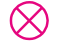 Б. 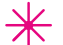 В. 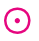 Г. 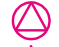 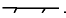 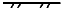 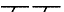 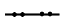 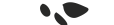 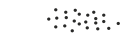 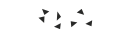 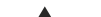 А. 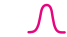 Б. 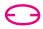 В. 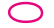 Г. 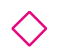 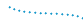 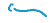 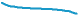 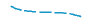 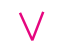 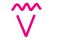 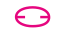 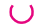 А. 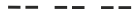 Б. 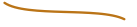 В. 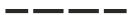 Г.  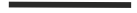 А. 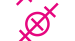 Б. 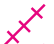 В. 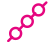 Г. 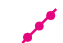 1б2а3г4а5а6а7а8б9г10а11в12б13г14г15а16в17б18б19г20в